مجلس حقوق الإنساناَلية الاستعراض الدوري الشامل – الدورة (31)مراجعة نيجيريا 6 نوفمبر 2018مالسيد الرئيسيشكر وفد بلادي مجموعة العمل ويرحب بوفد جمهورية نيجيريا ويشكرها على العرض الشامل لتقريرها الوطني الذي عكس وفاء نيجيريا بالتزاماتها الدولية والطوعية التي قطعتها على نفسها ويأخذ علماً بما جاء فيه.السيد الرئيسيثمن وفد بلادي الجهود التي اطلعت بها نيجيريا في إطار تعزيز وحماية حقوق الإنسان وذلك بقبولها عدد 172 توصية خلال فترة الاستعراض السابقة، كما يثمن المجهودات التي بذلت خلال فترة التقرير أبرزها جهوده الدولة في تعزيز حقوق الإنسان ومكافحة الإرهاب والعمليات الأمنية الداخلية.. السيد الرئيسيود وفد بلادي أن يتقدم بالتوصيات التالية:المواصلة في نشر الوعي بمبادئ حقوق الإنسان مواءمةالقوانين الوطنية والعرفية تماشياً مع التزامات نيجيريا الدولية   خـتامـاًيشكر وفد بلادي وفد جمهورية نيجيريا  الموقر ويتمنى له التوفيق في تنفيذ التوصيات.شكراً السيد الرئيس,,البعثة الدائمةلجمهورية السودانجنيف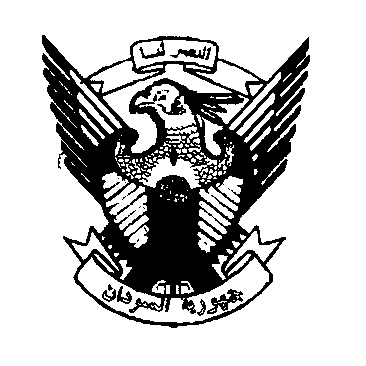 Permanent Mission ofThe Republic of theSUDAN - Geneva